Конспект НОД «Насекомые»Старшая группаВоспитатель: Бровкина М.А.Цель: Обобщить и закрепить знания детей по теме «Насекомые».Задачи: Закрепить названия насекомых, внешние признаки, их строение;Учить детей составлять описательные рассказы о насекомых, используя при этом план – схему;Закреплять употребление существительных в родительном падеже;Активизировать словарь по теме: «Насекомые»  (насекомые, бабочка, жук, кузнечик, божья коровка, стрекоза, крылья, лапки, усики);Воспитывать устойчивый интерес к жизнедеятельности насекомых, доброжелательное отношение к природе, улучшить общую моторику и координацию движений.Развивать память, внимание, словесно – логическое мышление.Материал к занятию: Сюжетные картинки с изображением насекомых, план – схема для составления описательного рассказа о насекомых, цветы для весенней полянки, листы с графическими диктантами.Предварительная работа: рассматривание сюжетных картинок с насекомыми, детских журналов. Энциклопедий, чтение сказок К. Чуковского «Муха Цокотуха», «Тараканище», В. Бианки «Приключения Муравьишки», просмотр мультфильмов. Аппликация бабочки и божьей коровки.Ход занятия: Организационный момент.Основная часть:- Ребята, сегодня я хочу вам предложить необычное путешествие на полянку и в лес, вы согласны? Вот мы с вами и пришли на полянку. Посмотрите, какая красивая полянка.Когда в душистом сосняке 
Присядь, весною на пеньке, 
Внимательно вглядись вокруг –
Там многое заметишь, друг! 
Личинку тащит муравей, 
Спешит куда-то меж корней большой сосны. 
На толстый сук уселся золотистый жук.
 Порхает легкий мотылек, 
Пьет хоботком душистый сок,
 И собирает мед пчела,
 Все заняты, у всех дела! 
Мой друг, внимательно вглядись, Волшебную, увидишь жизнь!О ком это стихотворение? Ответы детей: О насекомых.- Правильно о насекомых. Насекомые – древнейшие и самые многочисленные обитатели нашей планеты. Они появились примерно 250 миллионов лет назад и очень хорошо приспособились к жизни на Земле. Каких насекомых вы знаете? -  Я сейчас вам загадаю загадки, а кто отгадает и найдёт насекомое о котором говорится в загадке. То положит его на цветы на нашей полянке. Пусть она оживёт.Загадки: Летит. Пищит,Ножки длинные тащит,Случай не упустит:Сядет и укусит.    (Комар)Не жужжу, когда сижу,Не жужжу, когда хожу, Не жужжу, когда хожу,А жужжу. Когда кружусь.     (Жук)На поляне возле ёлокДом построен из иголок.За травой не виден он,А жильцов, в нём миллион.  (Муравей).Над цветком порхает, пляшет,Веером узорным машет.    (Бабочка)Домовитая хозяйкаПолетела над лужайкой,Похлопочет над цветком – Он поделится, медком. (Пчела)С ветки на тропинку,С травки на былинкуПрыгает пружинка – Зелёная спинка.     (Кузнечик)Голубой аэропланчикСел на белый одуванчик.    (Стрекоза)Одежды не шью,А ткать всегда тку.     (Паук)Красный, маленький комочек,На спине немного точек,Не кричит и не поёт,А по листику ползёт.     (Божья коровка)Целый день летает,Всем надоедает,Ночь настанет,Тогда перестанет.    (Муха)- Ребята, какая у нас с вами получилась красивая полянка! Чем отличаются насекомые от животных? (Ответы детей)Давайте мы с вами попробуем составить рассказ о насекомых по опорному плану – схеме: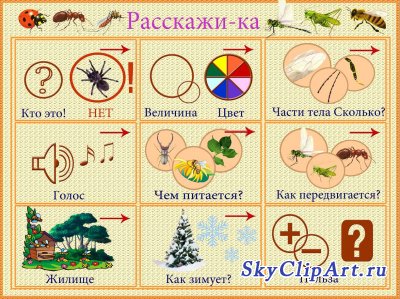 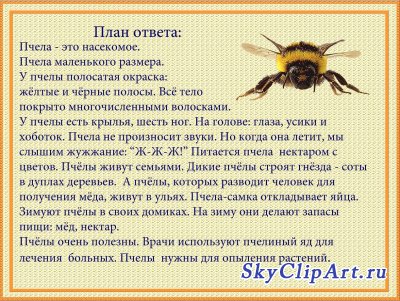 - задаю детям вопросы по каждому пункту схемы и прошу детей ответить полным ответом.Затем один ребёнок рассказывает по этой же картинке рассказ от начала до конца.Затем предлагаю 2-3 детям выбрать картинку с любым насекомым и составить рассказ, следуя пунктам схемы.Физминутка: Я большая стрекоза.Очень круглые глазаЯ верчусь, как вертолётВправо, влево, взад, вперёд.Я летала и леталаУстали не знала.На ромашке посидела и опять полетелаИгра «Четвёртый лишний».Воспитатель называет  четыре слова, дети должны на слух определить лишнее слово и объяснить свой выбор:-Жук, пчела, муравей, кошка;- Слон, бабочка, шмель, гусеница;- Божья коровка, комар, тарелка, стрекоза;- Ёлка, таракан, муха, кузнечик;- Паук, светлячок, саранча, кровать.Игра назови ласково:Комар – комарик, таракан – тараканчик, пчела- пчёлка, стрекоза – стрекозка, жук – жучок, муха – мушка.Игра «Найди дорожку  к другу»:Дети садятся за столы и работают с графическими диктантами.- Ребята, скажите о ком, мы с вами сегодня говорили?   (ответы детей).- Правильно. Когда приходите в лес и на полянку, луг, не спешите бегать , кричать, а лучше понаблюдайте за жизнью насекомых. А сейчас я вам предлагаю вернуться с нашей полянки обратно в группу и нарисовать насекомых, о которых мы сегодня говорили.